Клуб «Магнит» приглашает:на тренировочное мероприятиеВремя и место: Олимпийская аллея (см хему) 28 января 2024 г.Старт работает с 10:30 до 11:30 Финиш до 12:30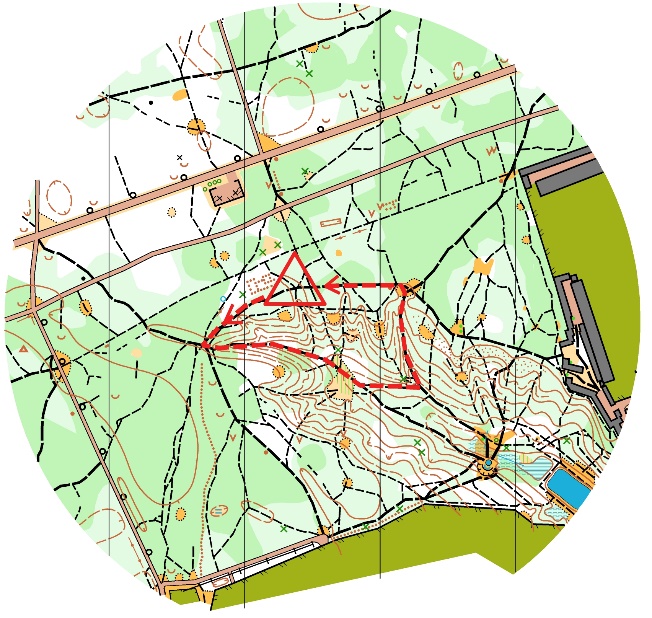 Без стартового взноса.В программе Легкоатлетический кросс (см. схему). Старт раздельный по готовностиМалая 		1 кругСредняя 	2 кругаБольшая 	3 кругаОтметка чипом только на старте, финише и в конце каждого круга.Дистанция по выбору. Старт финиш в одном месте по готовностиОтметка чипом на старте и финише. (Отметка на КП Цифры своему тренеру). Всего на местности 10 КП Малая 		4 КПСредняя 	7 КПБольшая 	9 КПКартматериал для выбора в формате ЖПГ в приложении. Кто не может распечатать самостоятельно – обращайтесь.Ждём Вас на нашем мероприятии!